                                                                                ๑                                   (โครงการครูดีไม่มีอบายมุข ขอเป็นกำลังใจให้ทุกท่านร่วมสร้างสิ่งดีงามร่วมกันในครั้งนี้)                                                                                    ๓เอกสารเพื่อใช้เป็นข้อมูลในการคัดเลือกมี ๒ ส่วนกรุณาส่งให้ครบ   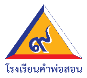 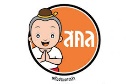 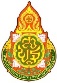 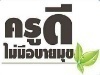 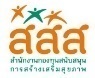      (ส่วนที่๑/๒) ใบสมัครเข้ารับการคัดเลือกเป็นครูดีไม่มีอบายมุข ปีที่๑๑ ปีการศึกษา๒๕๖๔ (รุ่น๑๑)                                                                                                                ต้องการส่งผลงานเข้ารับการคัดเลือกรับรางวัลครูดีไม่มีอบายมุขปีการศึกษา ๒๕๖๔ /ปีที่๑๑    (โปรดทำเครื่องหมาย / ในช่อง ระบุสถานะภาพของผู้สมัคร) ครูผู้สอน    ผู้บริหารสถานศึกษา   ผู้บริหารเขตพื้นที่การศึกษา   ศึกษานิเทศก์  นักวิชาการ   อื่นๆโปรดระบุ..................................................คุณสมบัติผู้ส่งผลงานเข้ารับการคัดเลือกเป็นครูดีไม่มีอบายมุข (พิจารณาตนเองตามความเป็นจริง)  มีความซื่อสัตย์        ไม่ดื่มเครื่องดื่มแอลกอฮอล์ทุกชนิด       ไม่สูบบุหรี่ทุกชนิด     ไม่เล่นการพนันทุกรูปแบบชื่อ-สกุล...........................................................................................................................อายุ..............ปี  ตำแหน่ง......................................................................สถานที่ทำงาน-สังกัด...................................................................................................................................................................................................................ที่อยู่สถานที่ทำงาน............................................................................................................................................................................................................................................................................................................................................................................................................................................................................ที่อยู่ปัจจุบันที่สามารถติดต่อได้ เลขที่…………………………….……….ซอย………………….……………………..…………............................................................................ถนน……………...……………..………………หมู่ที่………………………….………..บ้าน………………….…………………...……….………….......แขวง/เขต........................................ตำบล………….…………..………..………..เขต/อำเภอ……….........……….…………………จังหวัด……………………….……………………………รหัสไปรษณีย์……….……….………โทรศัพท์……………….………………………..…………….…………………......ID line………………………………………………………………………………………………...........………….อีเมล.....................................................................................................................................................................................................................ผลงานย้อนหลัง๓ ปี จำนวน๑ ผลงาน ที่ท่านภาคภูมิใจ สุขใจ(แม้ไม่ได้รับรางวัล) ที่ได้ทำลงสู่นักเรียน หรือผู้ปกครอง ชุมชน ที่มีผลให้เกิดการลด เลิกดื่มเครื่องดื่มแอลกอฮอล์ทุกชนิด บุหรี่ การพนันทุกรูปแบบชื่อผลงาน(กิจกรรม)................................................................................................................................ระยะเวลาที่ทำ..................................................................กลุ่มเป้าหมาย................................................................ในสถานที่...................................................................................................................................................สภาพปัญหาที่เป็นอยู่ ก่อนท่านทำกิจกรรม.......................................................................................................................................................................................................................................................................................................................................................................................................................................................................................................................................................................................................................................................................................................สิ่งที่ท่านลงมือปฏิบัติในกิจกรรมนี้...................................................................................................................................................................................................…………………………………………………………………...........………….………………………………………………………………………………………………………...................................……………………………………………………………………………………………………….………………………………………………………………………………………………………........……..……………………………………………………………………………………………………………………….……………………………………………………………………………………………..........……………………………………………………………………………………………………….………………………………………………………………………………………………………….......…………………………………………………………………………………………………………………………….……………………………………........................................................................……………………………………………………………………………………………………….…………………………………………………………………………………………………………........…..……………………………………………………………………………………………………………………….………………………………………………………………………………………........……..……………………………………………………………………………………………………………………….……………………………………........................................................................ระยะเวลาในการทำกิจกรรมของท่าน……………………………………………………………………….………………………………………………………………………………….......……...ผลที่เกิดขึ้นหลังจากการดำเนินการ(ตามสภาพจริง)………………………………………………………………………………………………….……………………………………................……………………………………………………………………………………………………….………………………………………………………………………………………………………........……..……………………………………………………………………………………………………………………….…………………………………………………………………………………………........…..……………………………………………………………………………………………………….………………………………………………………………………………………………………….......…………………………………………………………………………………………………………….………………………………………………………………………………………………………….......……........................................................................................................................................................................................................................................................สิ่งที่ท่านอยากแก้ไขให้กิจกรรมนี้ดีขึ้น………………………………………………………………………………………….………………………………………………………………….......…...……………………………………………………………………………………………………………………….……………………………………........................................................................        เพื่อให้คณะกรรมการฯ ได้รับทราบข้อมูลมากที่สุด โปรดให้รายละเอียดของผลงานอย่างครบถ้วน ตามหัวข้อต่างๆ (สามารถขยายพื้นที่พิมพ์ได้)   ( ส่วนที่ ๒/๒)   การทำโครงการ(project) ครูเพื่อศิษย์ปลอดอบายมุข รับมือโควิด-๑๙                                                        โครงการ(project) ครูเพื่อศิษย์ปลอดอบายมุข รับมือโควิด-๑๙ โดย(ชื่อ-สกุล)......................................................................................................ชื่อสถานที่ทำงาน...............................................................................................ท่านอ่านพระบรมราโชวาทที่โครงการครูดีไม่มีอบายมุขน้อมนำมาข้างต้นแล้ว รู้สึกและคิดเห็นอย่างไรบ้าง .....................................................................................................................................................................................................................................................................................................................................................................................................................................................................................................................................................................................................................................................................................................................................................................หลักการและเหตุผล…………………………………………………………………...........………….………………………………………………………………………………………………………..……………………………………………………………………………………………………….………………………………………………………………………………………………………........……..……………………………………………………………………………………………………………………….……………………………………………………………………………………………..........……………………………………………………………………………………………………….………………………………………………………………………………………………………….......…………………………………………………………………………………………………………………………….……………………………………........................................................................……………………………………………………………………………………………………….…………………………………………………………………………………………………………........…วัตถุประสงค์โครงการ(project) ครูเพื่อศิษย์ปลอดอบายมุข รับมือโควิด-๑๙……………………………………………………………………………………………………….………………………………………………………………………………………………………........……..……………………………………………………………………………………………………………………….……………………………………………………………………………………………..........……………………………………………………………………………………………………….………………………………………………………………………………………………………….......…………………………………………………………………………………………………………………………….……………………………………........................................................................……………………………………………………………………………………………………….…………………………………………………………………………………………………………........…ระยะเวลา ๑ ภาคเรียน ในภาคเรียนที่๒ ปีการศึกษา ๒๕๖๔พื้นที่เป้าหมาย................................................................................................................................................................................................................................กลุ่มเป้าหมาย............................................................................................................................................จำนวน..........................................................................สภาพปัญหาที่เป็นอยู่ในปัจจุบัน........................................................................................................................................................................................................................................................................................................................................................................................................................................................................................................................................................................................................................................................................................................................................................................................................................................................................................................................................................................................................................................................................................................................................................................................................................................วัตถุประสงค์...................................................................................................................................................................................................................................................................................................................................................................................................................................................................................................................................................................................................................................................................................................................................................กิจกรรม (ให้สอดคล้องกับสถานการณ์การจัดการเรียนการสอนตามที่ทำอยู่ ไม่เน้นให้เป็นภาระผู้ทำโครงการ)……………………………………………………………………………………………………….………………………………………………………………………………………………………........……..……………………………………………………………………………………………………………………….……………………………………………………………………………………………..........……………………………………………………………………………………………………….………………………………………………………………………………………………………….......…………………………………………………………………………………………………………………………….……………………………………........................................................................……………………………………………………………………………………………………….…………………………………………………………………………………………………………........…..……………………………………………………………………………………………………………………….………………………………………………………………………………………........……..……………………………………………………………………………………………………………………….……………………………………........................................................................……………………………………………………………………………………………………….………………………………………………………………………………………………………........…….. หากพื้นที่ไม่พอสามารถเพิ่มพื้นที่ได้ เพื่อให้คณะกรรมการฯ ได้รับทราบข้อมูลมากที่สุด โปรดให้รายละเอียดของผลงานอย่างครบถ้วน ตามหัวข้อต่างๆ                                                                                                  ๒ระบุปฏิทินกิจกรรม ๑ภาคเรียน……………………………………....................................................................................................………………………………………………………………….……………………................................................................................................................................................................................................................................................……………………………………....................................................................................................………………………………………………………………….……………………................................................................................................................................................................................................................................................……………………………………....................................................................................................………………………………………………………………….……………………................................................................................................................................................................................................................................................……………………………………....................................................................................................………………………………………………………………….……………………................................................................................................................................................................................................................................................……………………………………....................................................................................................………………………………………………………………….……………………................................................................................................................................................................................................................................................……………………………………....................................................................................................………………………………………………………………….……………………................................................................................................................................................................................................................................................ผลที่คาดว่าจะเกิดขึ้นจากการทำกิจกรรม……………………………………....................................................................................................………………………………………………………………….……………………................................................................................................................................................................................................................................................……………………………………....................................................................................................………………………………………………………………….……………………................................................................................................................................................................................................................................................……………………………………....................................................................................................………………………………………………………………….……………………................................................................................................................................................................................................................................................……………………………………....................................................................................................………………………………………………………………….……………………................................................................................................................................................................................................................................................……………………………………....................................................................................................………………………………………………………………….……………………................................................................................................................................................................................................................................................……………………………………....................................................................................................………………………………………………………………….……………………................................................................................................................................................................................................................................................บุคคลหรือแหล่งความรู้ที่นำมาประกอบการทำโครงการ(project) ครูเพื่อศิษย์ปลอดอบายมุข รับมือโควิด-๑๙ ................................................................................................................................................................................................................................................……………………………………....................................................................................................………………………………………………………………….……………………................................................................................................................................................................................................................................................................................................................................................................................................................................................................................................                                                                                             ลงชื่อ...........................................................................................................                                                                                              ผู้เข้ารับการคัดเลือกครูดีไม่มีอบายมุข ปีที่๑๑ ปีการศึกษา ๒๕๖๔ (รุ่น๑๑)                                                                                               ผู้ทำโครงการ(project) ครูเพื่อศิษย์ปลอดอบายมุข รับมือโควิด-๑๙ 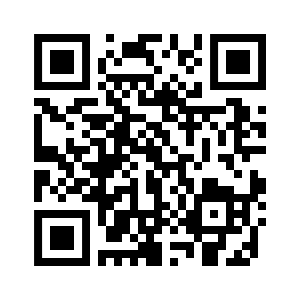                                                                                       สแกนQR codeเพื่อสมัคร /ส่งโครงการ/ส่งผลโครงการเพื่อคัดเลือกครูดีไม่มีอบายมุขหากพื้นที่ไม่พอสามารถเพิ่มพื้นที่ได้ เพื่อให้คณะกรรมการฯ ได้รับทราบข้อมูลมากที่สุด โปรดให้รายละเอียดของผลงานอย่างครบถ้วน ตามหัวข้อต่างๆ  